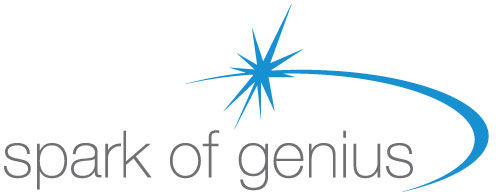 Place of Work: 				King Edwin School/SOG Houses around Stockton area	Salary Scale:				£20,000 per annum Hours:					40 per week (would be willing to consider job share)Holidays:					40 days inclusive of Bank holidays.Line Managed/Supervised by: 		Operations ManagerJob PurposeDeal with operational issues within new and existing propertiesEnsure the interior and exterior of all Spark of Genius properties are maintained to the highest standardMain ResponsibilitiesCarry out a preventative, planned maintenance programme and undertake routine inspections of the buildings, fixtures, fittings, premises and grounds to assess for minor works or repairs required.     Ensure good communication across the organisation in relation to the management of facilities and resources through regular visits and other meetingsMaintain records of requests for improvements and ensure timely responsesEnsure high quality and speedy maintenanceProvide daily reports to Operations Manager on maintenance issuesUse negotiation skills to get best costs/service, business accounts.Direct workers and contractors to the site of repair and maintenance work, ensuring that their presence has been recorded, and that they adhere to all health, safety and emergency procedures.  To inspect, monitor and record work performance for invoice purposes. Assist in ensuring that all relevant Health & Safety regulations are complied with   To work alongside the cleaning staff and ensure that the school premises are cleaned in accordance with the cleaning specification. Security AccessTo be named key holder for the school premises.Routine and non-routine opening and securing buildings and grounds (including patrolling of premises)Regular checking of security devices/systems and setting of the alarm system where providedClear and make safe main paths and playgrounds when necessary. Ensure that all outside areas and paths are free of hazards and debris e.g. glass, leaves etc.Assist with fire drill practicesSecuring windows and doors after damages and ensuring that repairs are carried out in accordance with the school policy i.e. notify police of malicious damage, obtaining a crime reference numberRequest repairs to be carried out.Requesting unknown persons on site to furnish proof of ID, to prevent trespass on school premises or grounds, referring to the Principal, teaching staff or police if necessary.Health & SafetyEnsure protective clothing is worn and that safe methods are adopted, and that Health & Safety rules are adhered to.Attend appropriate Health and Safety training courses.Ensure that areas involved in bodily fluids are cleaned and disinfected following the infection control procedures.Ensure that all cupboards and store areas are kept clean and tidy. Cupboards containing harmful substances must be kept secure/locked.General MaintenanceCarry out minor repairs of furniture and building e.g. painting, repairing a door handleReporting via the Operations Manager, any repairs and maintenance required at the school which need professional attention.To direct workers or contractors to the correct site, inspecting work on completion and signing off said work.Liaising with the operations manager for the requisition of materials and supplies including replacement commercial hygiene products.Checking lamps and lighting is adequate and safe across all sites.Carry out specific designated procedures in the event of fire, flood, accident or major damageEnsure that all tools and equipment are safe to use and in efficient working orderEnsure that the storage bin area is kept clean and tidy and locked at all times.Ensure all windows are kept clean in accordance with the window cleaning contractorsPrepare the premises and sites for any events and activities ensuring they are returned to normal afterwards. Moving furniture and equipment around school and sites as requested.Taking delivery of goods ordered and storing as necessaryHeating SystemsOperating the heating plant so that the required temperatures are maintained and that an adequate supply of hot water is available, reporting any failure of the heating plan promptly and ensuring that if such failure occurs, the correct emergency procedure is initiated.Carry out frost procedures when requiredCarry out routine procedures of inspection on ancillary equipment checking that they are in good condition and serviceable. Carry out such duties in connection with the emergency conservation programme (e.g. reading utility meters)Grounds MaintenanceEnsuring that all hard play areas and paths are clean and free of litter Ensuring that all drains and gullies are free flowing and clean, and guttering is free of leaves and rubbishEmpty outside litter bins and ensure the grounds in and around the premises are litter freeMaintain and care for any shrubbery and bushes within the grounds and along the perimeters. Ensuring that animals /livestock housed at the school are kept clean and safe and that school grounds are kept free of animal debris.Requirements for JobGood project management skillsExperience in the construction/trades industryIndustry Recognised QualificationGood planning & organisational skillsClean driving license and use of own transport.OtherParticipate in training and other learning activities as required to fulfill your roleDemonstrate and promote commitment to equal opportunities and to the elimination of behavior and practices that could be discriminatoryContribute to a culture of open and honest communicationAdapt and respond positively to changing patterns and work situations Awareness and responsibility for the health and safety of the home, children, young people, colleagues and yourselfYou must co-operate with the company in complying with the Health and Safety requirements and are therefore expected to follow Company policies, to acquaint yourself with the Fire, Health and Safety Procedures at your place of work and report any unsafe practices and conditionsThe post holder may be reasonably expected to undertake other duties commensurate with the level of responsibility that may be allocated from time to time.  Any other reasonable management instructionThe Company reserves the right to vary duties and responsibilities at anytime within legal notification frameworks, however, not outside what is considered reasonable to the original post.Person SpecificationPerson SpecificationPerson SpecificationESSENTIALDESIREABLEQUALIFICATIONS/TRAININGWilling to participate in training and development opportunitiesCOSSHH trainingHealth & Safety TrainingNEBOSHH certificateIOSHH certificateEXPERIENCEDIY Experience at the level of minor maintenanceCare and maintenance of premises, including securityWorking in a school/residential care environmentExperience of working with heating systemsSKILLS/KNOWLEDGEKnowledge of Health & Safety requirementsKnowledge of Security systems and proceduresAble to carry out set instructions and seek clarification if requiredUnderstanding of appropriate cleaning methods and standardsBasic DIY SkillsAbility to comply and follow instructions on equipment/machineryGood communications skills and the ability to work effectively with a wide range of peopleAble to deal with emergencies outside normal working hours, following SOG proceduresAbility to lift heavy objectsAble to prioritise daily workload effectivelyPERSONAL ATTRIBUTESPleasant and Friendly mannerPolite and a good time keeperReliableA commitment to working as part of all the homes and school supporting their ideals and ethos